ANMÄLNINGSBLANKETT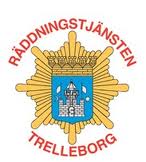 Brand-SM Badminton 2012Räddningstjänst:____________________________*Teckenförklaring SS=Senior Singel, SD=Senior Dubbel, OS=Oldboys Singel, OD=Oldboys Dubbel, VS=Veteran Singel, VD=Veteran Dubbel, DS=Dam Singel, DD=Dam DubbelKategorierKategorierKategorierKategorierKategorierKategorierKategorierKategorierNamnSSSDOSODVSVDVSDD*